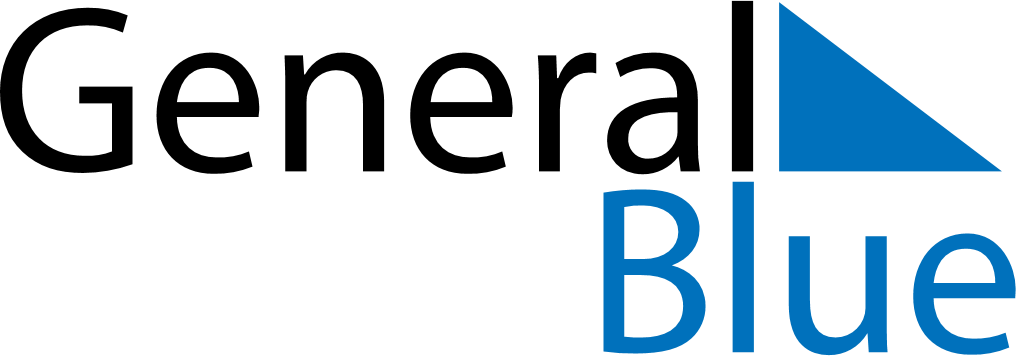 2020 – Q2Grenada  2020 – Q2Grenada  2020 – Q2Grenada  2020 – Q2Grenada  2020 – Q2Grenada  AprilAprilAprilAprilAprilAprilAprilSundayMondayTuesdayWednesdayThursdayFridaySaturday123456789101112131415161718192021222324252627282930MayMayMayMayMayMayMaySundayMondayTuesdayWednesdayThursdayFridaySaturday12345678910111213141516171819202122232425262728293031JuneJuneJuneJuneJuneJuneJuneSundayMondayTuesdayWednesdayThursdayFridaySaturday123456789101112131415161718192021222324252627282930Apr 10: Good FridayApr 12: Easter SundayApr 13: Easter MondayApr 24: Carriacou Maroon and String Band Music FestivalMay 1: Labour DayMay 31: PentecostJun 1: Whit MondayJun 11: Corpus Christi